Hygiene Concept of the Institute/Clinic/AG Administrative Unit…. On the Basis of the Framework Hygiene Concept Please note the framework hygiene concept and the workflow for dealing with employees in the risk group1) Preliminary remarks:Reference to system-critical areas, emergency plans, if applicable Other special features2) Containing personal encounters and maintaining the system-critical infrastructure by:a.	Weekly team rotationsb.	Team arrangements as shift work (at least half an hour between shifts and cleaning)3) Room allocation plan for permanent workplaces (non-temporary laboratory work) during the period of the Corona pandemic max. one permanent worker per 10 m2 (square meters can be provided by the Technical Service if required)Time window for shift work (times are suggested)Division of team A and B (to be understood as a suggestion)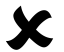 ________________         _____________________________ Date	      Signature	Room-Nr. Size m²StaffRemarksTeam/shiftSocial-roomsTo be used by max. 1 person per m²; break occupancy: plan placed on the doorsnot to be used by part-time employees by up to 50%Drinks, coffee-/teapots, if necessary ,are to be placed and used in the corridorLaboratory-roomsWork in fixed teams; maximum number of people are to be observed (1 person per 10 m²)Function-rooms Not more than 1 person at a time; time schedules for equipment are tob be put on the doors, corridor sidedDisinfection plan/cleaning planIn case of shift work, cleaning must be ensured during the changing of shiftsTo be cleaned twice a day by cleaning service; in addition: cleaning/disinfection during shift work:Full-time employeesEarly-shift 6.00-13.00Late-shift 13.30-20.30Part-time employees50% of the standard working time: Mon.-Fri.: 4 hours eachWithin the time windows for early and late shifts of full-time employees, not across shifts75% of the standard working time: Mon.-Fri.: 5,5 hours eachWithin the time windows for early and late shifts of full-time employees, not across shiftsBachelor-/MasterstudentsEarly-shiftLate-shiftWriting in home-office Team Aeven calender weekTeam Buneven calender week